Plano East FFARABBIT PROJECTSBrent LoveOffice: 469-752-8408 Classroom: 469-752-8688Cell: 214-733-9843brent.love@pisd.eduSUPPLIES NEEDEDRabbit Cages- Must have at least one, two would be better.Cage must have a wire bottom with pan on bottom.  You will not want your rabbits to be able to sit in their own urine and feces. These exact cages are $49.99 at Tractor supply, and these are the ones I recommend.  This one comes with the feeder, water bottle & dropping pan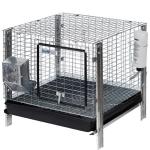 Water BottleFeederFeed will be purchased from the Breeder at $20 per bag (One Bag is all that you will need)Baby WipesSoft Bristle BrushShavings HOUSINGRabbits will need to be kept out of cool and hot weatherSuggested area-Garages Use space heater or heat lamp to keep warm in winterUse fans to keep cool on warm daysRabbits must me kept in well ventilated area WATERSHanging WaterCheck and Clean Waters everyday.Rabbits must have clean waterFEEDERSHanging Feeder/Bowl in cageFresh Feed in front of rabbits at all timesDO NOT feed lettuce, carrots or treatsCARE AND MAINTENANCEHandle your rabbits dailyHandle feet, mouths, backs, etcExercise your rabbits dailyLet rabbits out of pen and make them hop aroundWork the hair on your rabbits dailyWash rabbits with baby wipes daily and brush gently Run hand back and forth across the rabbits hair 100 strokes Helps condition the hair and remove dead hairCloser to show we will use white corn starch on the hair to help condition it.  (two weeks prior to the show)When running hand against the grain, the hair should pop right back into place and look good.Weigh Rabbits once a week if possible otherwise you will need to come to Clark and weigh them every other weekCheck Ears for ear mites-Will give a preventative treatment to use if neededClip toe nails as needed (Mrs. Rubio will assist when needed)I need to know by September 20th if you are going to show or not.  I have to order rabbits shortly after that date.  He needs to know numbers so he can breed accordingly.  If you commit to buying rabbits, you will be required to pay for them if you decide not to show.  He does not “keep extra” around, so we need to respect that and if you commit, you pay for the rabbits.  A pen of 4 rabbits and a bag of food will be $225.  We will show only 3, but will pick those 3 the day of the show.  Important Dates:September 20th – Commitment DateNovember 9th – Collin County Show Entry meeting (Must attend to pay for entry to show)November 16th – Money for rabbits due by this date (must be in cash)November 29th – Rabbit Delivery Date (This is when you will get your rabbits)TBD First week of December – Rabbit handling meeting with BreederTBD First week of December – Rabbit Validation Date (You must get your rabbits validated to show)TBD Couple of days before show – Rabbit check to pick rabbits for showJanuary 11th – Collin county rabbit show (ALL DAY EVENT)Commitment FormI,__________________________________, do commit to purchasing four(4) rabbits from the Eilers Rabbitry at 1423 Burkett Lane in Commerce Texas.  I understand that by signing and dating this form that I am responsible for the total cost of $225 (Four Rabbits and One Bag of Feed). I understand that if I should change my mind about this project after Mrs. Rubio has placed the order that I will still be responsible for the full amount of the rabbits as well as their care.  I agree to keep the rabbits healthy and in good physical condition.  If it is ever deemed that the rabbits are not being taken care of, Mrs. Rubio will take the rabbits from me and will be given to someone who is willing to take care of them and I will forfeit all rights to the animals at that time.I understand that I will be in charge of finding a place for the rabbits once show season is complete. I understand that I will not be allowed to take the rabbits to the Outdoor Learning Center. 

Student’s Parent or Guardian (Please print):						
Student’s Name (Please print): _____________________________________________________Home Address:  _________________________________________________________________E-Mail Address:  ________________________________________________________________		Date: __________________________________________________________________________Home Number:___________________________________________________________________________________________________________________________________(Parent/Guardian signature)_____________________________________________________________________(Student signature)